ҠАРАР                                                                         ПОСТАНОВЛЕНИЕ№   24                                                                                            от  06  июня   2017года«  Об   отмене   постановление  №  17    от 18.04.2016г   «О предоставлении   в  собственность земельного  участка  Усмановой Р.Г., Усманову  Н.В.,Усманову  Т.В. , Усманову  А.Р.»На  основании   заявлений  Усмановой  Р.Г. ,  действующий  от  себя  и   от  имени  своих несовершеннолетних детей  Усманова  Т.В., Усманова  А.Р.,  действующего   с  согласия  матери   и   предоставленных  ими  документов ,  п о с т а н о в л я ю :1. Отменить   постановление     №  17    от 18.04.2016г   «О предоставлении   в  собственность земельного  участка  Усмановой Р.Г., Усманову  Н.В.,Усманову  Т.В. , Усманову  А.Р.»2.Обнародовать  данное  постановление  на  информационном стенде  и  официальном  сайте  Администрации сельского  поселения  Кузяновский   сельсовет  в  сети  интернетГлава   администрации :                                             А.М.Алтынбаев              Башкортостан Республикаhы Ишембай районы муниципаль районы Көҙән  ауыл советы ауыл биләмәhе хакимиәте 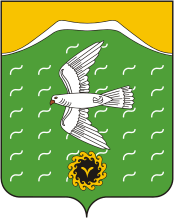 Администрация сельского поселения Кузяновский сельсовет муниципального района Ишимбайский район Республики БашкортостанСовет  урамы, 46, Көҙән  ауылы, Ишембай районы,  Башкортостан Республикаһы               453234          Тел.; 8(34794) 73-243, факс 73-200.Е-mail: kuzansp@rambler.ruул. Советская, 46,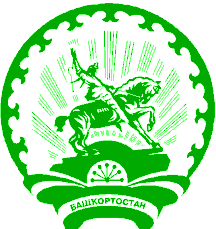                     с.Кузяново, Ишимбайский район,                        Республика Башкортостан                        453234Тел.; 8(34794) 73-243, факс 73-200.Е-mail: kuzansp@rambler.ru